Прайс-лист на изготовление календарей Трио ЭкономШпигель: 300х210 мм (ширина шпигеля и подложек может быть увеличина до 320 мм)
Подложка: 300х180 мм (3 шт)
Численник: 300х140 мм
Рекламное поле: 300х40 мм
Пружины: цвет "серебро", "золото", "белая", "черная", "бронза", "зеленая", "красная", "синяя"
Люверсы: 1шт или 2 шт, цвет "серебро", "золото", "черный", "белый", "красный", "зеленый", "синий"; при выборе "2 шт" к стоимости добавляется (1,50 руб. х тираж)
Есть возможность выбрать цвет сетки: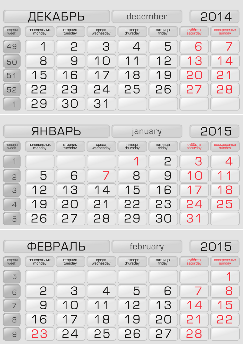 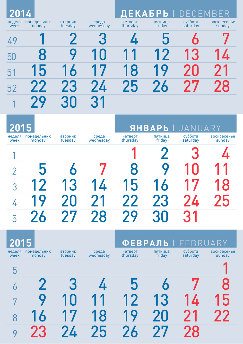 Сроки изготовления заказа 7-15 рабочих дней (в зависимости от тиража)Для заказа свяжитесь с менеджером РПК «Фабрика Рекламы»: Полина 8 920 933 19 90Тираж, шт.100150200250300400500600700800900100015002000250030003500Стоимость
за 1 экз., руб.19518016515512010510097959087807574727068